ПРИЛОЖЕНИЕк постановлению Администрациимуниципального образования"Город Архангельск"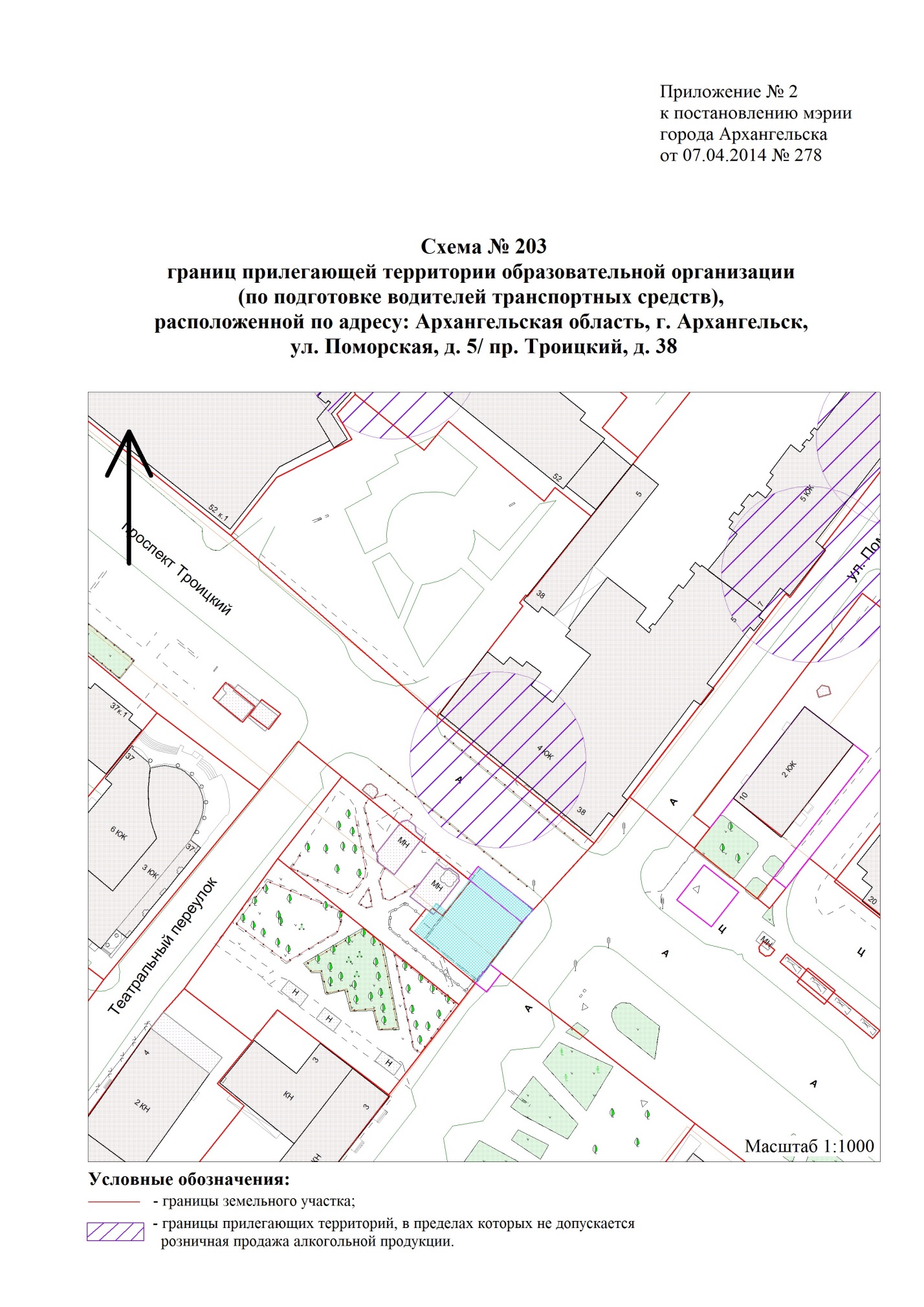 от 26.01.2017 № 85                                                                                                                    "              "._______________